В соответствии с частью 8 статьи 37 Федерального закона от 06 октября 2003 г. № 131-ФЗ «Об общих принципах организации местного самоуправления в Российской Федерации», статьей 24 Устава Александровского муниципального округа, Дума Александровского муниципального округаРЕШАЕТ:1. Приложение, утвержденное решением Думы Александровского муниципального округа от 08.04.2021 № 163 «Об учреждении администрации Александровского муниципального округа и утверждении ее структуры» изложить в новой редакции, согласно приложению к настоящему решению.2. Опубликовать настоящее решение в газете «Боевой путь», разместить в сетевом издании Официальный сайт органа местного самоуправления «Александровский муниципальный район Пермского края» (www.aleksraion.ru).3. Настоящее решение вступает в силу со дня его официального опубликования.Председатель ДумыАлександровского муниципального округа				Л.Н. БелецкаяГлава муниципального округа -глава администрации Александровскогомуниципального округа							            О.Э. Лаврова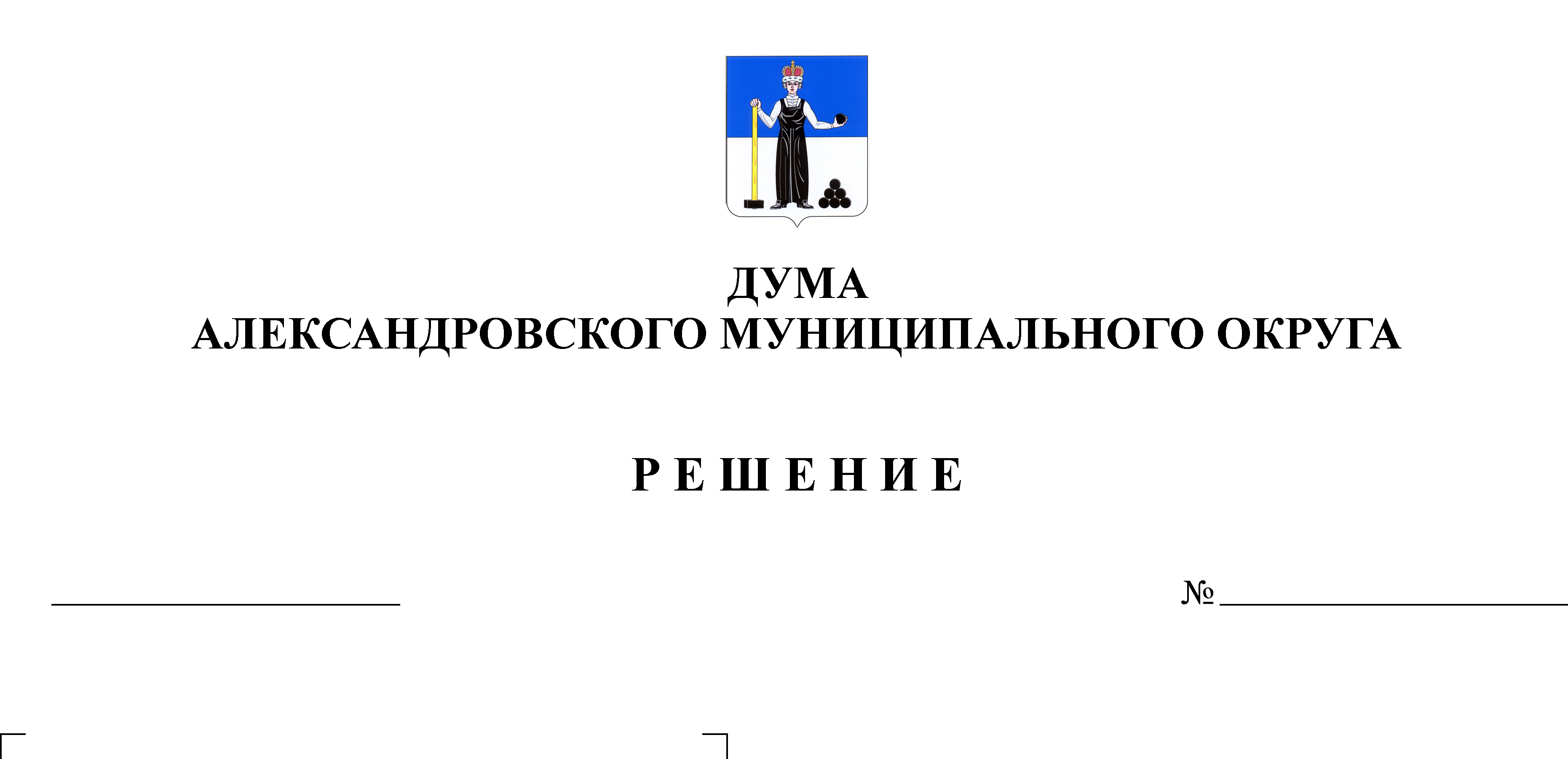 